ПРОЕКТ
СОВЕТ НАРОДНЫХ ДЕПУТАТОВ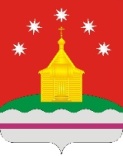 РОЖДЕСТВЕНСКО-ХАВСКОГО СЕЛЬСКОГО ПОСЕЛЕНИЯНОВОУСМАНСКОГО МУНИЦИПАЛЬНОГО РАЙОНАВОРОНЕЖСКОЙ ОБЛАСТИРЕШЕНИЕс.Рождественская ХаваО полномочиях избирательной комиссии 
муниципального образованияНа основании статьи 9 Федерального закона от 14 марта 2022 года № 60-ФЗ «О внесении изменений в отдельные законодательные акты Российской Федерации», в соответствии с пунктом 4 статьи 24 Федерального закона от 12 июня 2002 года № 67-ФЗ «Об основных гарантиях избирательных прав и права на участие в референдуме граждан Российской Федерации», пунктом 5 статьи 25 Закона Воронежской области от 27 июня 2007 года № 87-ОЗ «Избирательный кодекс Воронежской области», Совет народных депутатов Рождественско-Хавского сельского поселения Новоусманского района Воронежской областиРЕШИЛ:1.Обратиться в Избирательную комиссию Воронежской области с предложением о возложении полномочий избирательной комиссии муниципального образования Рождественско-Хавского сельского поселения Новоусманского муниципального района Воронежской области на Территориальную избирательную комиссию Новоусманского района.2.Прекратить полномочия избирательной комиссии Рождественско-Хавского сельского поселения Новоусманского  муниципального района Воронежской области. 3.Привести в соответствие нормам действующего законодательства правовые акты Совета народных депутатов Рождественско-Хавского сельского поселения, содержащие положения об избирательной комиссии муниципального образования, а также касающиеся выборов депутатов; провести инвентаризацию имущества и документов, находившихся в ведении избирательной комиссии муниципального образования, по результатам которой решить вопрос о их передаче.2. Обнародовать решение путем размещения на досках объявлений в администрации сельского поселения, МОУ Рождественско-Хавская СОШ и на официальном сайте администрации Рождественско-Хавского сельского поселения района (http://rhavskoe.ru/).3. Контроль за исполнением решения возложить на главу администрации Рождественско-Хавского сельского поселения Е.В.Чиркова.Глава Рождественско-Хавского сельского поселения Новоусманского муниципального района Воронежской области_____________________  Е.В.ЧирковПредседатель Совета народных депутатов Рождественско-Хавского сельского поселения Новоусманского муниципального района Воронежской области                       ________________А.Л. Щеблыкин